                                                  QUILLING- MOTYL    Polecam Wam dziś pięknego motyla  wykonanego techniką quilling. Do wykonania potrzebujecie kolorowe paseczki kartk i A4, klej, szablon na którym przyklejacie poszczególne elementy motyla 
i trochę cierpliwości. Miłej zabawy.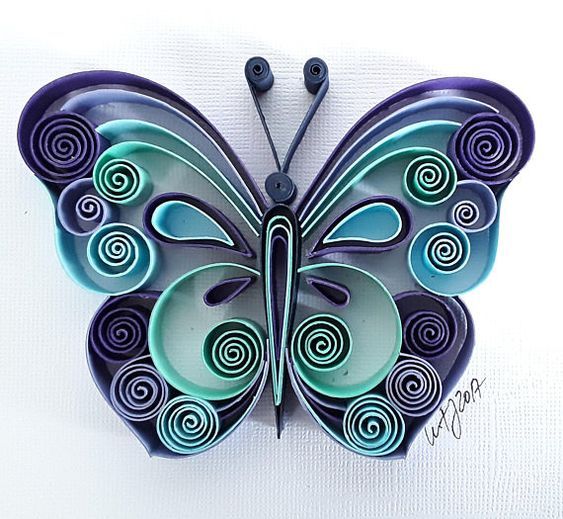 KONTAKT MAILOWY: karolina16a@o2.pl